Český králČeské království zaniklo vznikem Československa v roce 1918. Kdyby se tak ale nestalo a panovnický rod Habsburků by vládl dodnes, českým králem by byl…________________________________________________________Vyluštěte osmisměrku. Zbylá písmena Vám dají odpověď na otázku, kdo by byl legitimním českým králem, kdyby české království nezaniklo v roce 1918:Hledané výrazy: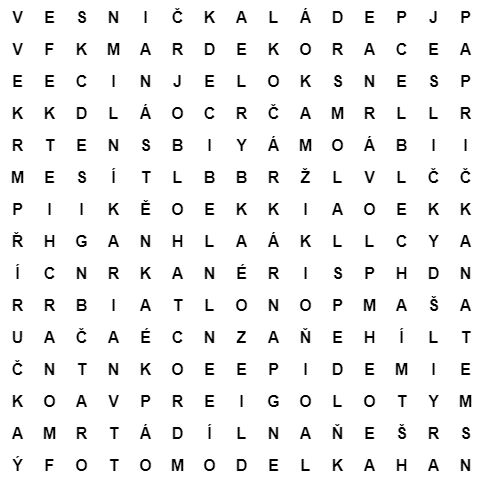 AGENTKA	ANTÉNABIATLON	BLECHADECIBEL	DEKORACEDESIGN	DÍLNADÍRKA	EFEKTEPIDEMIE	FOTOMODELKAINZERÁT	JESLIČKYKAHAN	KOČÁRKÁRNAKOLEJNICE	LÍHEŇMIGRACE		MILNÍKMONARCHIE	MRKEVMYTOLOGIE	NÁSTĚNKAOBLOHA		ODHADOKAMŽIK		PAPRIČKAPEDÁL		PLOVÁRNAPONORKA		PŘÍRUČKARYBKA		SIRÉNASLALOM		SMETANASMOLA		SRŠEŇŠAMPON		VESNIČKATajenka:…………………………………………………………………………………………………………………….Poslední český král a rakouský císař byl Karel I. Z historie znáte českého krále a římského císaře Karla IV. Zjistěte, jak to vlastně s těmi číslovkami je?……………………………………………………………………………………………………………………………………………………………………………………………………………………………………………………………………………………………………………………………………………………………………………………………………………………………………………………………………………………………………………………………………………………………………………………………Dohledejte si více informací o současné hlavě habsburského rodu. Co dnes dělá legitimní následník trůnu?…………………………………………………………………………………………………………………………………………………………………………………………………………………………………………………………………………………………………………………………………………………………………………………………………………………………………………………………………………Co jsem se touto aktivitou naučil(a):………………………………………………………………………………………………………………………………………………………………………………………………………………………………………………………………………………………………………………………………………………………………………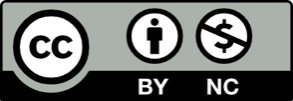 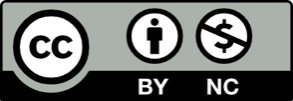 